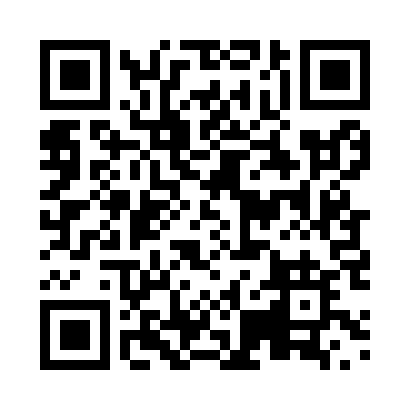 Prayer times for Bacon Cove, Newfoundland and Labrador, CanadaWed 1 May 2024 - Fri 31 May 2024High Latitude Method: Angle Based RulePrayer Calculation Method: Islamic Society of North AmericaAsar Calculation Method: HanafiPrayer times provided by https://www.salahtimes.comDateDayFajrSunriseDhuhrAsrMaghribIsha1Wed4:045:451:006:038:159:572Thu4:025:431:006:048:179:593Fri3:595:421:006:048:1810:014Sat3:575:4012:596:058:1910:035Sun3:555:3912:596:068:2110:056Mon3:535:3712:596:078:2210:077Tue3:505:3612:596:088:2310:098Wed3:485:3412:596:088:2510:119Thu3:465:3312:596:098:2610:1310Fri3:445:3212:596:108:2710:1511Sat3:425:3012:596:118:2910:1712Sun3:405:2912:596:128:3010:1913Mon3:385:2812:596:128:3110:2114Tue3:365:2612:596:138:3210:2315Wed3:345:2512:596:148:3410:2616Thu3:325:2412:596:158:3510:2817Fri3:305:2312:596:158:3610:3018Sat3:285:2212:596:168:3710:3219Sun3:265:2012:596:178:3910:3420Mon3:245:1912:596:178:4010:3621Tue3:225:1812:596:188:4110:3822Wed3:205:1712:596:198:4210:4023Thu3:195:161:006:208:4310:4124Fri3:175:151:006:208:4410:4325Sat3:155:141:006:218:4510:4526Sun3:135:141:006:218:4710:4727Mon3:125:131:006:228:4810:4928Tue3:105:121:006:238:4910:5129Wed3:095:111:006:238:5010:5230Thu3:075:111:006:248:5110:5431Fri3:065:101:006:258:5210:56